令和４年６月17日会 員 各位公益社団法人八幡薬剤師会会　長　星 野  正 俊令和４年度第３回八幡薬剤師会学術研修会のご案内平素より、本会事業にご理解・ご協力を賜り厚く御礼申し上げます。今回は、北九州市立八幡病院　院長　岡本好司先生による「コロナ禍における肝胆膵診療とトピックス」についての研修会を開催いたします。お申し込みは、６月24日(金)までにお願いいたします。記日　  時： 令和４年６月30日（木曜日） 19：30～21：07場　  所： 健康医療福祉研修会館およびweb研修(Zoom配信)内　  容： 新型コロナ診療と肝胆膵疾患および救急診療について　　　　　　　北九州市立八幡病院　院長 産業医科大学医学部　臨床教授(第一外科学)佐賀大学医学部　臨床教授兼客員教授(救急医学)北九州市八幡医師会　副会長　　　　　　　　　　　　岡本 好司　先生会　　費： 正会員（Ａ会員･B会員･賛助会員・研修会登録者）:　無料　　他地区正会員：500円、非会員（正会員以外全て）：3,000円会費振込先　：福岡ひびき信用金庫　本店営業部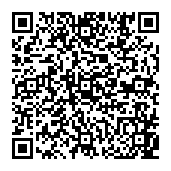 　　　　　　　　　　普通　1073984　公益社団法人八幡薬剤師会単　  位： 日本薬剤師研修センター研修単位　１単位申 込 み： 【zoom参加】横のQRコードまたは下のURLより受け付けます。　令和4年度第3回八幡薬剤師会学術研修会 - Google フォーム 資料とzoomログイン情報等の配布（６月29日(水)までにメール連絡の予定）：受講料無料の方は申し込みフォームを確認後、会費有料の方はさらに振込を確認後、登録メール宛に配付資料とzoomログインURL,ID,PWを送信します。これらの転用を一切禁止します。当日は、登録メールアドレスと氏名で必ず、ログインしてください。(登録メールアドレス・登録氏名でログインしていない方は、単位の発行ができません。)【会館で参加】下の申込書にご記入の上、FAX(６６１－１０６６)またはメールで、先着50名までの受講を受け付けます。日本薬剤師研修センターの単位を希望される方は、研修会前日までに印刷したPECS本人確認票（QRコード）と、本人確認用に写真付き身分証明書を持参してください。PECS本人確認票（QRコード）を忘れた場合は、研修単位は付与できません。（後日付与も不可）　（写真付き身分証明書：運転免許証、マイナンバーカード、HPKIカードなどの一般的な身分証明書）※当日体調がすぐれない方や発熱の方は来館をお控え頂きますようご理解・ご協力の程宜しくお願いいたします。※なお、新型コロナウイルス感染状況に伴いweb研修(Zoom配信)のみとさせていただくことがございます。以上–––––––––––––––––––––––––––––––––––––––––––––––––––––––––––––––––––––––––––––––––––––【会館で参加者用申込書】６／30　第３回八幡薬剤師会　学術研修会薬局名　　　　　　　　　　　　　　　　    　　    参加者名会員種別研修単位要・不要会員・非会員・研修会登録者・他地区会員要・不要